Krizový scénář pro případ karantény – distanční výukaDistanční výuka je povinná pro všechny žákyVýuka bude probíhat přes Google Workspace – to znamená pomocí UčebnyRozvrh online výuky bude časově totožný s klasickým rozvrhem bez výchovných předmětů (TV, VV, HV, ČSP, VO). Místo VO – bude probíhat třídnická hodina Metody a formy práce si stanoví vyučující daného předmětuŽák vždy potřebuje znát přístupové údaje do školního účtu:Přístupové jméno: přijmení.jméno.z@zsjavornik.cz – např. novak.jan.z@zsjavornik.czHeslo: každému žáku bylo přiděleno. Pokud zapomněl, kontaktujte třídního učitele. Pokud náhodou kontakt nemáte, pište na vylicil.petr@zsjavornik.czŽák se přihlásí do školního účtu (emailu) – to znamená do gmailu. A to buď přes stránky školy kliknutím na odkaz „WebMail“, nebo přímo přes gmail.com (zadá celé přihlašovací jméno). Až bude žák přihlášený v emailu, zkontroluje došlou poštu!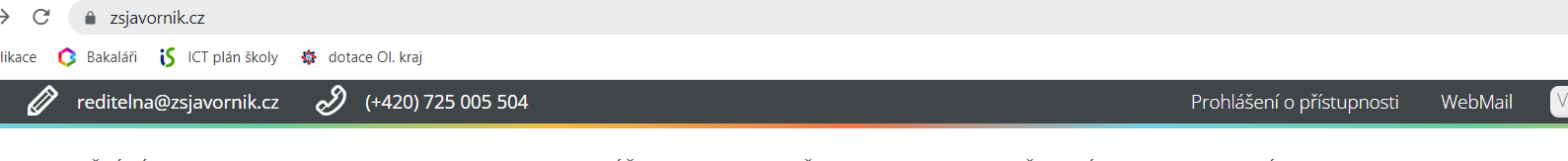 Učebna – přes email se jednoduše dostane do učebny. Vpravo nahoře klikne na 9 teček, vybere učebnu a ta se načte.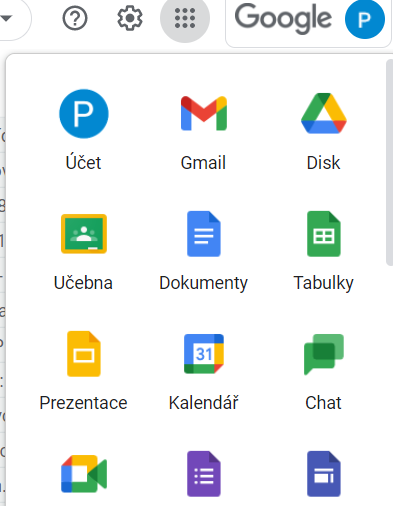 V Učebně pak najde studijní materiály k jednotlivým předmětům. Na školních stránkách naleznete nápovědu, jak pracovat. Online hodina = MEET. Hodiny hlavních předmětů probíhají podle klasického rozvrhu, takže se v daný čas žák do výuky přihlásí. Odkaz na MEET najde v Učebně. 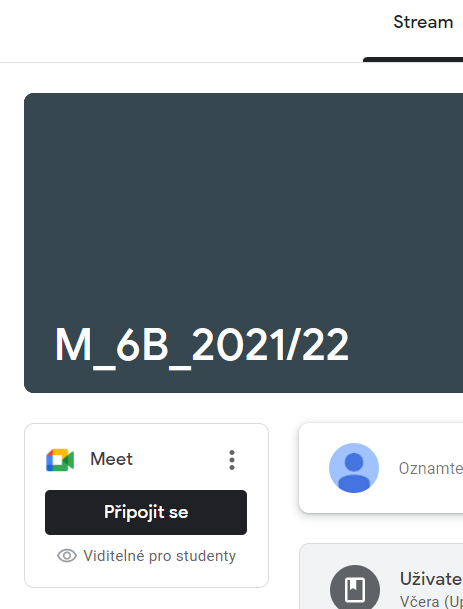 